ANUMA 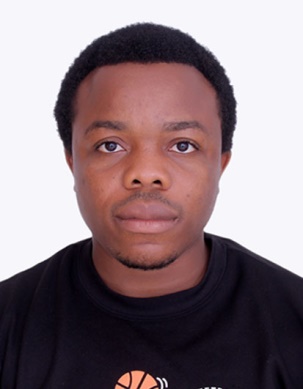 ANUMA.307830@2freemail.com 	PERSONAL PROFILE Date of Birth:								27th November, 1984State of Origin:                                   		     		Imo StateLocal Gov’t Area:                                  		  	IkeduruTown:                                                      		 	InyishiNationality:								Nigerian	CAREER OBJECTIVETo work assiduously towards achieving the organizational objectives thereby attaining a higher level of personal professional development.To function in a competitive working environment with my full potentials explored and developed into a highly versatile profession.To maintain sound integrity with good planning and organizational skill.To get ahead of myself, break my own records and outstrip my yesterday by today.WORKING EXPERIENCETemple Gate Polytechnic, AbaDuration: December 2015 – Date Obligations:	Lecturer IIAssistant Computer Tutor in Programming cum Database courses.Airtel Communication Networks, Okigwe Road AbaDuration: January 2012 – November 2015 Obligations: 	Coordinator of Chinez Integrated serviceSales Representative of e-RCV and SIM cards.Managed the affairs of KYC staffs in the field.Area technological manager (I led the team of technologist to make a routine test on network peripherals in Airtel network mast).United Bank for Africa (UBA). Cemetery Market Branch Aba Duration: January 2010 – December 2011Obligations: 	Fund Transfer Agent		Automated Teller Machine Custodian. Southland Group of Schools, Obohia, AbaDuration: June 2007 – November 2009Obligations: 	Computer Science Teacher.Formed a two (2) man team to design and implement the SCHORIS application software to manage student, bursary, teachers and Director’s records as well as compute termly results of students.Managed the database of various departments in the school due to the technical knowledge of database management.Newstone Controls Nigeria LimitedDuration:	January 2006 – December 2006Obligation:	Student Industrial Training Program (SIWES)EDUCATIONAL QUALIFICATIONImo State University, Owerri, Imo State.Certificate in View: Masters of Science (M.Sc.) in Information Technology.Duration: December 2015 – Date.Imo State University, Owerri, Imo State.Certificate Obtained: Post Graduate Diploma (PGD) in Computer ScienceDuration: May 2014 – October 2015.Abia State Polytechnic, AbaCertificate Obtained: Higher National Diploma (HND) in Computer ScienceDuration: January 2007 – November 2009Abia State Polytechnic, AbaCertificate Obtained: National Diploma (ND) in Computer ScienceDuration: February 2003 – November 2006Living Word Academy Secondary School, AbaCertificate Obtained: West African Senior School Certificate Examination (WASSCE).			  National Examination Council Certificate (NECO).Duration: September 1999 – June 2002St Bridget’s College, AbaCertificate Obtained: Junior School Certificate Examination (JSCE).Duration: September 1995 – June 1999St Bridget’s Primary School, Aba Certificate Obtained: First School Leaving Certificate (FSCL) CERTIFICATES COURSES OBTAINEDLulea University of Technology, Sweden  Course Certificate Obtained: 	Intelligent Technology of the Future; Cognitive ScienceIntelligent Technology: Computation and the Brain.Duration: May 2009 – April 2010 	Malmo Hosklah University, SwedenCourse Certificate in view: 		Programming with C# and VB.Net (Advanced Course).Duration: February 2016 – Date. COMPUTER / INFORMATION TECHNOLOGY SKILLSProficient use of Microsoft Office packages (MS-Word, MS-Excel, MS-Access, MS-Publisher, etc.)PC software / hardware maintenance and troubleshooting.Home group and ad hoc (Computer-to-computer) networking technology.Programming using the .NET framework technology.Static /Dynamic HTML based website designing on Macromedia Dreamweaver and other HTML editors.Design and implementing robust electrical circuits using the MULTISM, MATLAB and SIMULINK application software. Proficient use of graphic editors: Macromedia Fireworks, Adobe Photoshop, Paint and other graphic editors.Proficient use of Adobe Flash CS5 Technologies.Proficient use of Data base application software (My SQL, XAMP,WampServer).PUBLICATIONS / PROJECTSApplying Information and Communication Technology as a Tool to Achieve Millennium Development Goals. Design and Development of a Computer Based Budgeting and Monitoring System for a Local GovernmentComparative Study of CPU Scheduling Algorithms (RR, SJF, FCFS & PS)Application of Web Technologies to Industrial Process, Control and MonitoringObject Oriented Analysis and Design using a Unified Modeling Language.LEISURE-TIME INTERESTSMusic and surfing the web for updates on information technology, sports, news.